MAKE UPEen balkvormige LED plafond- en wandarmatuur, met een behuizing vervaardigd uit polycarbonaat en aluminium, in de beschikbare kleur wit RAL9016. De diffusor is vervaardigd uit polycarbonaat. De behuizing is balkvormig en door de diffusor die een grote hoeveelheid licht doorlaat wordt er een uniforme lichtopbrengst gebracht. Door zijn 2835 SMD chip biedt het toestel een hoge lumenoutput.Verkrijgbaar in volgende afmetingen:
600x61x77,5
900x61x77,5Beschermingsgraad:	IP44
Slagvastheid:		IK08
Levensduur LEDS:		L80B10 50.000h
Lichtkleur:		CRI80 3000K/ 4000K/ 5700K
Gradenhoek:		150°
Omgevingstemperatuur:	-20°C tot 45°C
Dimbaar:		beschikbaar met DALI-dimming
Garantie:		2 jaar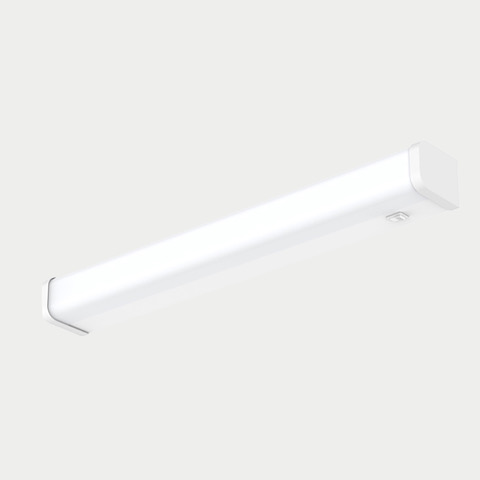 